ÓravázlatTanító: Tomori Beatrix, Tállai Zsuzsanna (Baross Gábor Általános Iskola)Osztály: 2-4. évfolyamTantárgy: IrodalomTéma:  Varga Zoltán Zsolt: Az erdei kincstárRáhangolásSzereplők képeinek felismerése- csoportosítása az erdő- mező élőhelyei szerint (Learning apps-tablet vagy tábla)Mivel táplálkoznak?Mit tehetünk, hogy télen is életben maradjanak?Milyen dalokat ismersz ezekkel az állatokkal? – éneklésÚj anyag feldolgozásaA mai órán az erdei kincsestárról fogunk olvasni. Mit jelenthet a cím? –jóslások a tartalommal kapcsolatbanA szöveg bemutatása tanító által.Miről szól a mese?- megbeszélés, összehasonlítás a jóslássalCsoportmunka:csoport:Vázlatkör készítése az elolvasás után csomagoló papíron.Készíts rajzot az erdő életéről a füzetbe!csoport:Igaz –hamis állítások feladatlapon (I-H)Írjátok le a füzetbe a kijavított változatot!csoport:Vázlat készítéseRendezzétek sorrendbe a mese alapján az eseményeket!Írjátok le a füzetbe a vázlatot!Rendszerezés, értékelésA feladatokat bemutatják a csoportok. Milyen jó tanáccsal látnátok el a polgármester Medvencet, hogy sikeresebben végezze el a munkáját?Házi feladat : jelenetek , állóképek kitalálása következő órára a meséhez (csoprtonként).Mellékletek:Egészítsd ki a vázlatkört!Mellékletek:2.Igaz-hamis állításokMEDVE ÉS BORZAS MEGRENDELTÉK A TALPFÁKAT.A MÓKUSOK MÁLNÁVAL FIZETTEK.A SÁRKÁNY JÓSZÍVŰ VOLT.A HANGYÁK MÁKOT HOZTAK.A VADDISZNÓK LÉPESMÉZET HOZTAK.A SZARKA LOPÓS VOLT.Mellékletek:3.Rendezd számozással sorrendbe a mese alapján az eseményeket! Az állatok létrehozzák a kincsestárukat.Előkerülnek a tettesek.Medvencet polgármesternek választják.A kincstár szépen gyarapodik.A kecske büntetése.Az összegyűjtött krajcároknak lába kél.Mellékletek: Állatok képei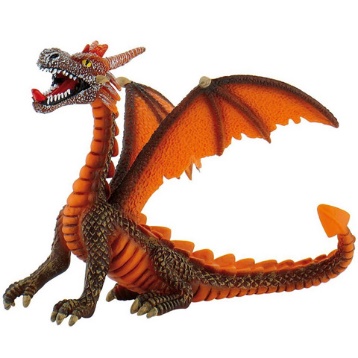 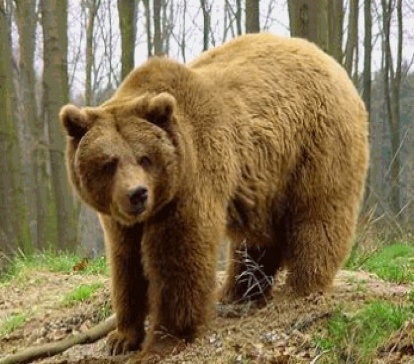 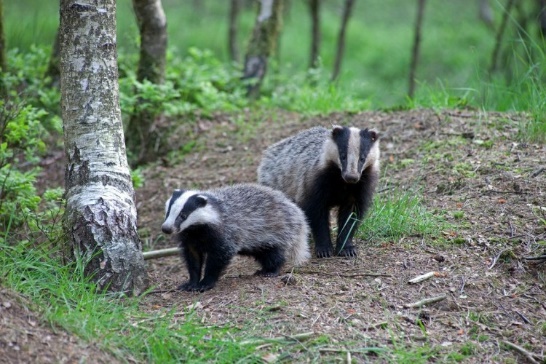 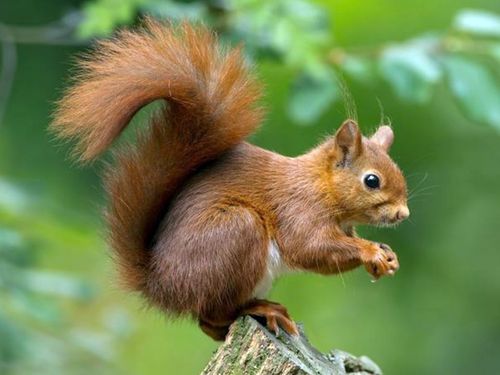 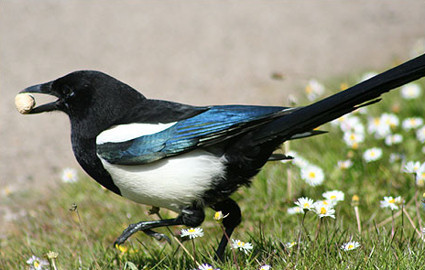 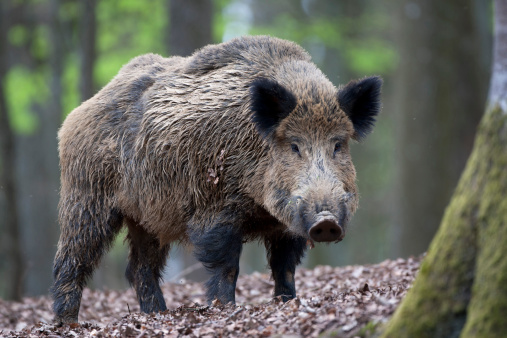 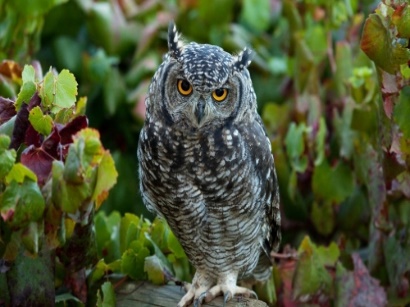 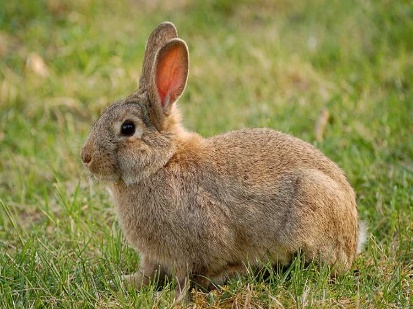 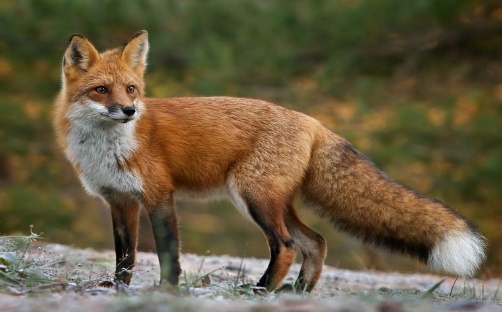 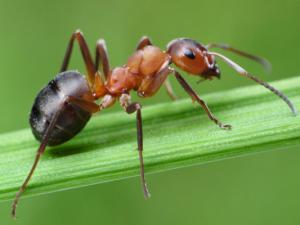 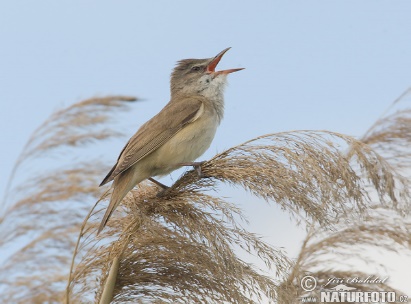 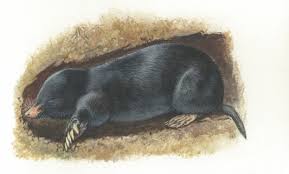 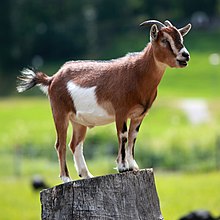 